Purchase & Contracts, SDVOB Administrator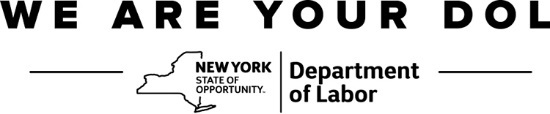 Harriman State Office Campus, 
Building 12, Room 454, Albany, NY 12240Phone: (518) 474-2678 | Fax: (518) 457-0620Labor.sm.SDVOBAdmin@labor.ny.govSDVOB UTILIZATION PLANSDVOB UTILIZATION PLANSDVOB UTILIZATION PLAN   Initial Plan   Initial Plan   Initial Plan   Revised plan   Revised planContract/Solicitation Contract/Solicitation Contract/Solicitation #     INSTRUCTIONS:  This Utilization Plan must contain a detailed description of the supplies and/or services to be provided by each NYS Certified Service-Disabled Veteran-Owned Business (SDVOB) under the contract.  By submission of this Plan, the Bidder/Contractor commits to making good faith efforts in the utilization of SDVOB subcontractors and suppliers as required by the SDVOB goals contained in the Solicitation/Contract. Making false representations or providing information that shows a lack of good faith as part of, or in conjunction with, the submission of a Utilization Plan is prohibited by law and may result in penalties including, but not limited to, termination of a contract for cause, loss of eligibility to submit future bids, and/or withholding of payments. Firms that do not perform commercially useful functions may not be counted toward SDVOB utilization.  Attach additional sheets if necessary.INSTRUCTIONS:  This Utilization Plan must contain a detailed description of the supplies and/or services to be provided by each NYS Certified Service-Disabled Veteran-Owned Business (SDVOB) under the contract.  By submission of this Plan, the Bidder/Contractor commits to making good faith efforts in the utilization of SDVOB subcontractors and suppliers as required by the SDVOB goals contained in the Solicitation/Contract. Making false representations or providing information that shows a lack of good faith as part of, or in conjunction with, the submission of a Utilization Plan is prohibited by law and may result in penalties including, but not limited to, termination of a contract for cause, loss of eligibility to submit future bids, and/or withholding of payments. Firms that do not perform commercially useful functions may not be counted toward SDVOB utilization.  Attach additional sheets if necessary.INSTRUCTIONS:  This Utilization Plan must contain a detailed description of the supplies and/or services to be provided by each NYS Certified Service-Disabled Veteran-Owned Business (SDVOB) under the contract.  By submission of this Plan, the Bidder/Contractor commits to making good faith efforts in the utilization of SDVOB subcontractors and suppliers as required by the SDVOB goals contained in the Solicitation/Contract. Making false representations or providing information that shows a lack of good faith as part of, or in conjunction with, the submission of a Utilization Plan is prohibited by law and may result in penalties including, but not limited to, termination of a contract for cause, loss of eligibility to submit future bids, and/or withholding of payments. Firms that do not perform commercially useful functions may not be counted toward SDVOB utilization.  Attach additional sheets if necessary.INSTRUCTIONS:  This Utilization Plan must contain a detailed description of the supplies and/or services to be provided by each NYS Certified Service-Disabled Veteran-Owned Business (SDVOB) under the contract.  By submission of this Plan, the Bidder/Contractor commits to making good faith efforts in the utilization of SDVOB subcontractors and suppliers as required by the SDVOB goals contained in the Solicitation/Contract. Making false representations or providing information that shows a lack of good faith as part of, or in conjunction with, the submission of a Utilization Plan is prohibited by law and may result in penalties including, but not limited to, termination of a contract for cause, loss of eligibility to submit future bids, and/or withholding of payments. Firms that do not perform commercially useful functions may not be counted toward SDVOB utilization.  Attach additional sheets if necessary.INSTRUCTIONS:  This Utilization Plan must contain a detailed description of the supplies and/or services to be provided by each NYS Certified Service-Disabled Veteran-Owned Business (SDVOB) under the contract.  By submission of this Plan, the Bidder/Contractor commits to making good faith efforts in the utilization of SDVOB subcontractors and suppliers as required by the SDVOB goals contained in the Solicitation/Contract. Making false representations or providing information that shows a lack of good faith as part of, or in conjunction with, the submission of a Utilization Plan is prohibited by law and may result in penalties including, but not limited to, termination of a contract for cause, loss of eligibility to submit future bids, and/or withholding of payments. Firms that do not perform commercially useful functions may not be counted toward SDVOB utilization.  Attach additional sheets if necessary.INSTRUCTIONS:  This Utilization Plan must contain a detailed description of the supplies and/or services to be provided by each NYS Certified Service-Disabled Veteran-Owned Business (SDVOB) under the contract.  By submission of this Plan, the Bidder/Contractor commits to making good faith efforts in the utilization of SDVOB subcontractors and suppliers as required by the SDVOB goals contained in the Solicitation/Contract. Making false representations or providing information that shows a lack of good faith as part of, or in conjunction with, the submission of a Utilization Plan is prohibited by law and may result in penalties including, but not limited to, termination of a contract for cause, loss of eligibility to submit future bids, and/or withholding of payments. Firms that do not perform commercially useful functions may not be counted toward SDVOB utilization.  Attach additional sheets if necessary.INSTRUCTIONS:  This Utilization Plan must contain a detailed description of the supplies and/or services to be provided by each NYS Certified Service-Disabled Veteran-Owned Business (SDVOB) under the contract.  By submission of this Plan, the Bidder/Contractor commits to making good faith efforts in the utilization of SDVOB subcontractors and suppliers as required by the SDVOB goals contained in the Solicitation/Contract. Making false representations or providing information that shows a lack of good faith as part of, or in conjunction with, the submission of a Utilization Plan is prohibited by law and may result in penalties including, but not limited to, termination of a contract for cause, loss of eligibility to submit future bids, and/or withholding of payments. Firms that do not perform commercially useful functions may not be counted toward SDVOB utilization.  Attach additional sheets if necessary.INSTRUCTIONS:  This Utilization Plan must contain a detailed description of the supplies and/or services to be provided by each NYS Certified Service-Disabled Veteran-Owned Business (SDVOB) under the contract.  By submission of this Plan, the Bidder/Contractor commits to making good faith efforts in the utilization of SDVOB subcontractors and suppliers as required by the SDVOB goals contained in the Solicitation/Contract. Making false representations or providing information that shows a lack of good faith as part of, or in conjunction with, the submission of a Utilization Plan is prohibited by law and may result in penalties including, but not limited to, termination of a contract for cause, loss of eligibility to submit future bids, and/or withholding of payments. Firms that do not perform commercially useful functions may not be counted toward SDVOB utilization.  Attach additional sheets if necessary.INSTRUCTIONS:  This Utilization Plan must contain a detailed description of the supplies and/or services to be provided by each NYS Certified Service-Disabled Veteran-Owned Business (SDVOB) under the contract.  By submission of this Plan, the Bidder/Contractor commits to making good faith efforts in the utilization of SDVOB subcontractors and suppliers as required by the SDVOB goals contained in the Solicitation/Contract. Making false representations or providing information that shows a lack of good faith as part of, or in conjunction with, the submission of a Utilization Plan is prohibited by law and may result in penalties including, but not limited to, termination of a contract for cause, loss of eligibility to submit future bids, and/or withholding of payments. Firms that do not perform commercially useful functions may not be counted toward SDVOB utilization.  Attach additional sheets if necessary.INSTRUCTIONS:  This Utilization Plan must contain a detailed description of the supplies and/or services to be provided by each NYS Certified Service-Disabled Veteran-Owned Business (SDVOB) under the contract.  By submission of this Plan, the Bidder/Contractor commits to making good faith efforts in the utilization of SDVOB subcontractors and suppliers as required by the SDVOB goals contained in the Solicitation/Contract. Making false representations or providing information that shows a lack of good faith as part of, or in conjunction with, the submission of a Utilization Plan is prohibited by law and may result in penalties including, but not limited to, termination of a contract for cause, loss of eligibility to submit future bids, and/or withholding of payments. Firms that do not perform commercially useful functions may not be counted toward SDVOB utilization.  Attach additional sheets if necessary.INSTRUCTIONS:  This Utilization Plan must contain a detailed description of the supplies and/or services to be provided by each NYS Certified Service-Disabled Veteran-Owned Business (SDVOB) under the contract.  By submission of this Plan, the Bidder/Contractor commits to making good faith efforts in the utilization of SDVOB subcontractors and suppliers as required by the SDVOB goals contained in the Solicitation/Contract. Making false representations or providing information that shows a lack of good faith as part of, or in conjunction with, the submission of a Utilization Plan is prohibited by law and may result in penalties including, but not limited to, termination of a contract for cause, loss of eligibility to submit future bids, and/or withholding of payments. Firms that do not perform commercially useful functions may not be counted toward SDVOB utilization.  Attach additional sheets if necessary.INSTRUCTIONS:  This Utilization Plan must contain a detailed description of the supplies and/or services to be provided by each NYS Certified Service-Disabled Veteran-Owned Business (SDVOB) under the contract.  By submission of this Plan, the Bidder/Contractor commits to making good faith efforts in the utilization of SDVOB subcontractors and suppliers as required by the SDVOB goals contained in the Solicitation/Contract. Making false representations or providing information that shows a lack of good faith as part of, or in conjunction with, the submission of a Utilization Plan is prohibited by law and may result in penalties including, but not limited to, termination of a contract for cause, loss of eligibility to submit future bids, and/or withholding of payments. Firms that do not perform commercially useful functions may not be counted toward SDVOB utilization.  Attach additional sheets if necessary.BIDDER/CONTRACTOR INFORMATIONBIDDER/CONTRACTOR INFORMATIONBIDDER/CONTRACTOR INFORMATIONBIDDER/CONTRACTOR INFORMATIONBIDDER/CONTRACTOR INFORMATIONBIDDER/CONTRACTOR INFORMATIONBIDDER/CONTRACTOR INFORMATIONBIDDER/CONTRACTOR INFORMATIONBIDDER/CONTRACTOR INFORMATIONSDVOB Goals In ContractSDVOB Goals In ContractSDVOB Goals In ContractBidder/Contractor Name:Bidder/Contractor Name:NYS Vendor ID:NYS Vendor ID:NYS Vendor ID:NYS Vendor ID:NYS Vendor ID:NYS Vendor ID:NYS Vendor ID:     %      %      % Bidder/Contractor Address (Street, City, State and Zip Code):Bidder/Contractor Address (Street, City, State and Zip Code):Bidder/Contractor Address (Street, City, State and Zip Code):Bidder/Contractor Address (Street, City, State and Zip Code):Bidder/Contractor Address (Street, City, State and Zip Code):Bidder/Contractor Address (Street, City, State and Zip Code):Bidder/Contractor Address (Street, City, State and Zip Code):Bidder/Contractor Address (Street, City, State and Zip Code):Bidder/Contractor Address (Street, City, State and Zip Code):     %      %      % Bidder/Contractor Telephone Number:       Bidder/Contractor Telephone Number:       Bidder/Contractor Telephone Number:       Bidder/Contractor Telephone Number:       Bidder/Contractor Telephone Number:       Contract Work Location/Region:       Contract Work Location/Region:       Contract Work Location/Region:       Contract Work Location/Region:       Contract Work Location/Region:       Contract Work Location/Region:       Contract Work Location/Region:       Contract Description/Title:      Contract Description/Title:      Contract Description/Title:      Contract Description/Title:      Contract Description/Title:      Contract Description/Title:      Contract Description/Title:      Contract Description/Title:      Contract Description/Title:      Contract Description/Title:      Contract Description/Title:      Contract Description/Title:      CONTRACTOR INFORMATIONCONTRACTOR INFORMATIONCONTRACTOR INFORMATIONCONTRACTOR INFORMATIONCONTRACTOR INFORMATIONCONTRACTOR INFORMATIONCONTRACTOR INFORMATIONCONTRACTOR INFORMATIONCONTRACTOR INFORMATIONCONTRACTOR INFORMATIONCONTRACTOR INFORMATIONCONTRACTOR INFORMATIONPrepared by (Signature):Name and Title of Preparer:Name and Title of Preparer:Name and Title of Preparer:Name and Title of Preparer:Name and Title of Preparer:Name and Title of Preparer:Telephone Number:Telephone Number:Telephone Number:Date:Date:Email Address:       Email Address:       Email Address:       Email Address:       Email Address:       Email Address:       Email Address:       Email Address:       Email Address:       Email Address:       Email Address:       Email Address:       If unable to meet the SDVOB goals set forth in the solicitation/contract, bidder/contractor must submit a request for waiver on the SDVOB Waiver Form.If unable to meet the SDVOB goals set forth in the solicitation/contract, bidder/contractor must submit a request for waiver on the SDVOB Waiver Form.If unable to meet the SDVOB goals set forth in the solicitation/contract, bidder/contractor must submit a request for waiver on the SDVOB Waiver Form.If unable to meet the SDVOB goals set forth in the solicitation/contract, bidder/contractor must submit a request for waiver on the SDVOB Waiver Form.If unable to meet the SDVOB goals set forth in the solicitation/contract, bidder/contractor must submit a request for waiver on the SDVOB Waiver Form.If unable to meet the SDVOB goals set forth in the solicitation/contract, bidder/contractor must submit a request for waiver on the SDVOB Waiver Form.If unable to meet the SDVOB goals set forth in the solicitation/contract, bidder/contractor must submit a request for waiver on the SDVOB Waiver Form.If unable to meet the SDVOB goals set forth in the solicitation/contract, bidder/contractor must submit a request for waiver on the SDVOB Waiver Form.If unable to meet the SDVOB goals set forth in the solicitation/contract, bidder/contractor must submit a request for waiver on the SDVOB Waiver Form.If unable to meet the SDVOB goals set forth in the solicitation/contract, bidder/contractor must submit a request for waiver on the SDVOB Waiver Form.If unable to meet the SDVOB goals set forth in the solicitation/contract, bidder/contractor must submit a request for waiver on the SDVOB Waiver Form.If unable to meet the SDVOB goals set forth in the solicitation/contract, bidder/contractor must submit a request for waiver on the SDVOB Waiver Form.SDVOB Subcontractor/Supplier Name: Please identify the person you contacted:Please identify the person you contacted:Please identify the person you contacted:Please identify the person you contacted:Federal Identification No.:Federal Identification No.:Federal Identification No.:Federal Identification No.:Telephone No.:Telephone No.:Telephone No.:Telephone No.:Address:Address:Address:Address:Email Address:Email Address:Email Address:Email Address:Email Address:Email Address:Email Address:Email Address:Detailed description of work to be provided by subcontractor/supplier:Detailed description of work to be provided by subcontractor/supplier:Detailed description of work to be provided by subcontractor/supplier:Detailed description of work to be provided by subcontractor/supplier:Detailed description of work to be provided by subcontractor/supplier:Detailed description of work to be provided by subcontractor/supplier:Detailed description of work to be provided by subcontractor/supplier:Detailed description of work to be provided by subcontractor/supplier:Detailed description of work to be provided by subcontractor/supplier:Detailed description of work to be provided by subcontractor/supplier:Detailed description of work to be provided by subcontractor/supplier:Detailed description of work to be provided by subcontractor/supplier:Dollar Value of subcontracts/supplies/services (When $ value cannot be estimated, provide the estimated % of contract work the SDVOB will perform):   $                           or                       %Dollar Value of subcontracts/supplies/services (When $ value cannot be estimated, provide the estimated % of contract work the SDVOB will perform):   $                           or                       %Dollar Value of subcontracts/supplies/services (When $ value cannot be estimated, provide the estimated % of contract work the SDVOB will perform):   $                           or                       %Dollar Value of subcontracts/supplies/services (When $ value cannot be estimated, provide the estimated % of contract work the SDVOB will perform):   $                           or                       %Dollar Value of subcontracts/supplies/services (When $ value cannot be estimated, provide the estimated % of contract work the SDVOB will perform):   $                           or                       %Dollar Value of subcontracts/supplies/services (When $ value cannot be estimated, provide the estimated % of contract work the SDVOB will perform):   $                           or                       %Dollar Value of subcontracts/supplies/services (When $ value cannot be estimated, provide the estimated % of contract work the SDVOB will perform):   $                           or                       %Dollar Value of subcontracts/supplies/services (When $ value cannot be estimated, provide the estimated % of contract work the SDVOB will perform):   $                           or                       %Dollar Value of subcontracts/supplies/services (When $ value cannot be estimated, provide the estimated % of contract work the SDVOB will perform):   $                           or                       %Dollar Value of subcontracts/supplies/services (When $ value cannot be estimated, provide the estimated % of contract work the SDVOB will perform):   $                           or                       %Dollar Value of subcontracts/supplies/services (When $ value cannot be estimated, provide the estimated % of contract work the SDVOB will perform):   $                           or                       %Dollar Value of subcontracts/supplies/services (When $ value cannot be estimated, provide the estimated % of contract work the SDVOB will perform):   $                           or                       %SDVOB Subcontractor/Supplier Name: Please identify the person you contacted:Please identify the person you contacted:Please identify the person you contacted:Please identify the person you contacted:Federal Identification No.:Federal Identification No.:Federal Identification No.:Federal Identification No.:Telephone No.:Telephone No.:Telephone No.:Telephone No.:Address:Address:Address:Address:Email Address:Email Address:Email Address:Email Address:Email Address:Email Address:Email Address:Email Address:Detailed Description of work to be provided by subcontractor/supplier:Detailed Description of work to be provided by subcontractor/supplier:Detailed Description of work to be provided by subcontractor/supplier:Detailed Description of work to be provided by subcontractor/supplier:Detailed Description of work to be provided by subcontractor/supplier:Detailed Description of work to be provided by subcontractor/supplier:Detailed Description of work to be provided by subcontractor/supplier:Detailed Description of work to be provided by subcontractor/supplier:Detailed Description of work to be provided by subcontractor/supplier:Detailed Description of work to be provided by subcontractor/supplier:Detailed Description of work to be provided by subcontractor/supplier:Detailed Description of work to be provided by subcontractor/supplier:Dollar Value of subcontracts/supplies/services (When $ value cannot be estimated, provide the estimated % of contract work the SDVOB will perform):   $                           or                       %Dollar Value of subcontracts/supplies/services (When $ value cannot be estimated, provide the estimated % of contract work the SDVOB will perform):   $                           or                       %Dollar Value of subcontracts/supplies/services (When $ value cannot be estimated, provide the estimated % of contract work the SDVOB will perform):   $                           or                       %Dollar Value of subcontracts/supplies/services (When $ value cannot be estimated, provide the estimated % of contract work the SDVOB will perform):   $                           or                       %Dollar Value of subcontracts/supplies/services (When $ value cannot be estimated, provide the estimated % of contract work the SDVOB will perform):   $                           or                       %Dollar Value of subcontracts/supplies/services (When $ value cannot be estimated, provide the estimated % of contract work the SDVOB will perform):   $                           or                       %Dollar Value of subcontracts/supplies/services (When $ value cannot be estimated, provide the estimated % of contract work the SDVOB will perform):   $                           or                       %Dollar Value of subcontracts/supplies/services (When $ value cannot be estimated, provide the estimated % of contract work the SDVOB will perform):   $                           or                       %Dollar Value of subcontracts/supplies/services (When $ value cannot be estimated, provide the estimated % of contract work the SDVOB will perform):   $                           or                       %Dollar Value of subcontracts/supplies/services (When $ value cannot be estimated, provide the estimated % of contract work the SDVOB will perform):   $                           or                       %Dollar Value of subcontracts/supplies/services (When $ value cannot be estimated, provide the estimated % of contract work the SDVOB will perform):   $                           or                       %Dollar Value of subcontracts/supplies/services (When $ value cannot be estimated, provide the estimated % of contract work the SDVOB will perform):   $                           or                       %NYS CERTIFIED SDVOB SUBCONTRACTOR/SUPPLIER INFORMATION: The directory of New York State Certified SDVOBs can be viewed at: https://online.ogs.ny.gov/SDVOB/searchNote:  All listed Subcontractors/Suppliers will be contacted and verified by the Department of Labor.NYS CERTIFIED SDVOB SUBCONTRACTOR/SUPPLIER INFORMATION: The directory of New York State Certified SDVOBs can be viewed at: https://online.ogs.ny.gov/SDVOB/searchNote:  All listed Subcontractors/Suppliers will be contacted and verified by the Department of Labor.NYS CERTIFIED SDVOB SUBCONTRACTOR/SUPPLIER INFORMATION: The directory of New York State Certified SDVOBs can be viewed at: https://online.ogs.ny.gov/SDVOB/searchNote:  All listed Subcontractors/Suppliers will be contacted and verified by the Department of Labor.NYS CERTIFIED SDVOB SUBCONTRACTOR/SUPPLIER INFORMATION: The directory of New York State Certified SDVOBs can be viewed at: https://online.ogs.ny.gov/SDVOB/searchNote:  All listed Subcontractors/Suppliers will be contacted and verified by the Department of Labor.NYS CERTIFIED SDVOB SUBCONTRACTOR/SUPPLIER INFORMATION: The directory of New York State Certified SDVOBs can be viewed at: https://online.ogs.ny.gov/SDVOB/searchNote:  All listed Subcontractors/Suppliers will be contacted and verified by the Department of Labor.NYS CERTIFIED SDVOB SUBCONTRACTOR/SUPPLIER INFORMATION: The directory of New York State Certified SDVOBs can be viewed at: https://online.ogs.ny.gov/SDVOB/searchNote:  All listed Subcontractors/Suppliers will be contacted and verified by the Department of Labor.NYS CERTIFIED SDVOB SUBCONTRACTOR/SUPPLIER INFORMATION: The directory of New York State Certified SDVOBs can be viewed at: https://online.ogs.ny.gov/SDVOB/searchNote:  All listed Subcontractors/Suppliers will be contacted and verified by the Department of Labor.NYS CERTIFIED SDVOB SUBCONTRACTOR/SUPPLIER INFORMATION: The directory of New York State Certified SDVOBs can be viewed at: https://online.ogs.ny.gov/SDVOB/searchNote:  All listed Subcontractors/Suppliers will be contacted and verified by the Department of Labor.NYS CERTIFIED SDVOB SUBCONTRACTOR/SUPPLIER INFORMATION: The directory of New York State Certified SDVOBs can be viewed at: https://online.ogs.ny.gov/SDVOB/searchNote:  All listed Subcontractors/Suppliers will be contacted and verified by the Department of Labor.NYS CERTIFIED SDVOB SUBCONTRACTOR/SUPPLIER INFORMATION: The directory of New York State Certified SDVOBs can be viewed at: https://online.ogs.ny.gov/SDVOB/searchNote:  All listed Subcontractors/Suppliers will be contacted and verified by the Department of Labor.NYS CERTIFIED SDVOB SUBCONTRACTOR/SUPPLIER INFORMATION: The directory of New York State Certified SDVOBs can be viewed at: https://online.ogs.ny.gov/SDVOB/searchNote:  All listed Subcontractors/Suppliers will be contacted and verified by the Department of Labor.NYS CERTIFIED SDVOB SUBCONTRACTOR/SUPPLIER INFORMATION: The directory of New York State Certified SDVOBs can be viewed at: https://online.ogs.ny.gov/SDVOB/searchNote:  All listed Subcontractors/Suppliers will be contacted and verified by the Department of Labor.NYS CERTIFIED SDVOB SUBCONTRACTOR/SUPPLIER INFORMATION: The directory of New York State Certified SDVOBs can be viewed at: https://online.ogs.ny.gov/SDVOB/searchNote:  All listed Subcontractors/Suppliers will be contacted and verified by the Department of Labor.FOR Department of Labor USE ONLYFOR Department of Labor USE ONLYFOR Department of Labor USE ONLYFOR Department of Labor USE ONLYFOR Department of Labor USE ONLYFOR Department of Labor USE ONLYFOR Department of Labor USE ONLYFOR Department of Labor USE ONLYFOR Department of Labor USE ONLYFOR Department of Labor USE ONLYDOL Authorized Signature:      DOL Authorized Signature:      DOL Authorized Signature:       Accepted Accepted Accepted as Noted Accepted as Noted Notice of Deficiency Notice of Deficiency Notice of DeficiencyName (Please Print):      SDVOB %/$Date Received:Date Received:Date Processed:Date Processed:Date Processed:Comments:      Comments:      Comments:      Comments:      Comments:      Comments:      Comments:      Comments:      Comments:      Comments:      ADDITIONAL SHEETADDITIONAL SHEETADDITIONAL SHEETADDITIONAL SHEETADDITIONAL SHEETADDITIONAL SHEETADDITIONAL SHEETADDITIONAL SHEETADDITIONAL SHEETBidder/Contractor Name:      Bidder/Contractor Name:      Bidder/Contractor Name:      Bidder/Contractor Name:      Bidder/Contractor Name:      Bidder/Contractor Name:      Contract/Solicitation Contract/Solicitation #     #     SDVOB Subcontractor/Supplier Name: Please identify the person you contacted:Please identify the person you contacted:Federal Identification No.:Telephone No.:Address:Address:Email Address:Email Address:Detailed Description of work to be provided by subcontractor/supplier:Detailed Description of work to be provided by subcontractor/supplier:Detailed Description of work to be provided by subcontractor/supplier:Detailed Description of work to be provided by subcontractor/supplier:Dollar Value of subcontracts/supplies/services (When $ value cannot be estimated, provide the estimated % of contract work the SDVOB will perform):   $                           or                       %Dollar Value of subcontracts/supplies/services (When $ value cannot be estimated, provide the estimated % of contract work the SDVOB will perform):   $                           or                       %Dollar Value of subcontracts/supplies/services (When $ value cannot be estimated, provide the estimated % of contract work the SDVOB will perform):   $                           or                       %Dollar Value of subcontracts/supplies/services (When $ value cannot be estimated, provide the estimated % of contract work the SDVOB will perform):   $                           or                       %SDVOB Subcontractor/Supplier Name: Please identify the person you contacted:Please identify the person you contacted:Federal Identification No.:Telephone No.:Address:Address:Email Address:Email Address:Detailed Description of work to be provided by subcontractor/supplier:Detailed Description of work to be provided by subcontractor/supplier:Detailed Description of work to be provided by subcontractor/supplier:Detailed Description of work to be provided by subcontractor/supplier:Dollar Value of subcontracts/supplies/services (When $ value cannot be estimated, provide the estimated % of contract work the SDVOB will perform):   $                           or                       %Dollar Value of subcontracts/supplies/services (When $ value cannot be estimated, provide the estimated % of contract work the SDVOB will perform):   $                           or                       %Dollar Value of subcontracts/supplies/services (When $ value cannot be estimated, provide the estimated % of contract work the SDVOB will perform):   $                           or                       %Dollar Value of subcontracts/supplies/services (When $ value cannot be estimated, provide the estimated % of contract work the SDVOB will perform):   $                           or                       %SDVOB Subcontractor/Supplier Name: Please identify the person you contacted:Please identify the person you contacted:Federal Identification No.:Telephone No.:Address:Address:Email Address:Email Address:Detailed Description of work to be provided by subcontractor/supplier:Detailed Description of work to be provided by subcontractor/supplier:Detailed Description of work to be provided by subcontractor/supplier:Detailed Description of work to be provided by subcontractor/supplier:Dollar Value of subcontracts/supplies/services (When $ value cannot be estimated, provide the estimated % of contract work the SDVOB will perform):   $                           or                       %Dollar Value of subcontracts/supplies/services (When $ value cannot be estimated, provide the estimated % of contract work the SDVOB will perform):   $                           or                       %Dollar Value of subcontracts/supplies/services (When $ value cannot be estimated, provide the estimated % of contract work the SDVOB will perform):   $                           or                       %Dollar Value of subcontracts/supplies/services (When $ value cannot be estimated, provide the estimated % of contract work the SDVOB will perform):   $                           or                       %SDVOB Subcontractor/Supplier Name: Please identify the person you contacted:Please identify the person you contacted:Federal Identification No.:Telephone No.:Address:Address:Email Address:Email Address:Detailed Description of work to be provided by subcontractor/supplier:Detailed Description of work to be provided by subcontractor/supplier:Detailed Description of work to be provided by subcontractor/supplier:Detailed Description of work to be provided by subcontractor/supplier:Dollar Value of subcontracts/supplies/services (When $ value cannot be estimated, provide the estimated % of contract work the SDVOB will perform)):   $                           or                       %Dollar Value of subcontracts/supplies/services (When $ value cannot be estimated, provide the estimated % of contract work the SDVOB will perform)):   $                           or                       %Dollar Value of subcontracts/supplies/services (When $ value cannot be estimated, provide the estimated % of contract work the SDVOB will perform)):   $                           or                       %Dollar Value of subcontracts/supplies/services (When $ value cannot be estimated, provide the estimated % of contract work the SDVOB will perform)):   $                           or                       %SDVOB Subcontractor/Supplier Name: Please identify the person you contacted:Please identify the person you contacted:Federal Identification No.:Telephone No.:Address:Address:Email Address:Email Address:Detailed Description of work to be provided by subcontractor/supplier:Detailed Description of work to be provided by subcontractor/supplier:Detailed Description of work to be provided by subcontractor/supplier:Detailed Description of work to be provided by subcontractor/supplier:Dollar Value of subcontracts/supplies/services (When $ value cannot be estimated, provide the estimated % of contract work the SDVOB will perform):   $                           or                       %Dollar Value of subcontracts/supplies/services (When $ value cannot be estimated, provide the estimated % of contract work the SDVOB will perform):   $                           or                       %Dollar Value of subcontracts/supplies/services (When $ value cannot be estimated, provide the estimated % of contract work the SDVOB will perform):   $                           or                       %Dollar Value of subcontracts/supplies/services (When $ value cannot be estimated, provide the estimated % of contract work the SDVOB will perform):   $                           or                       %